SUMMER TIME ROMA - CASA DEL JAZZ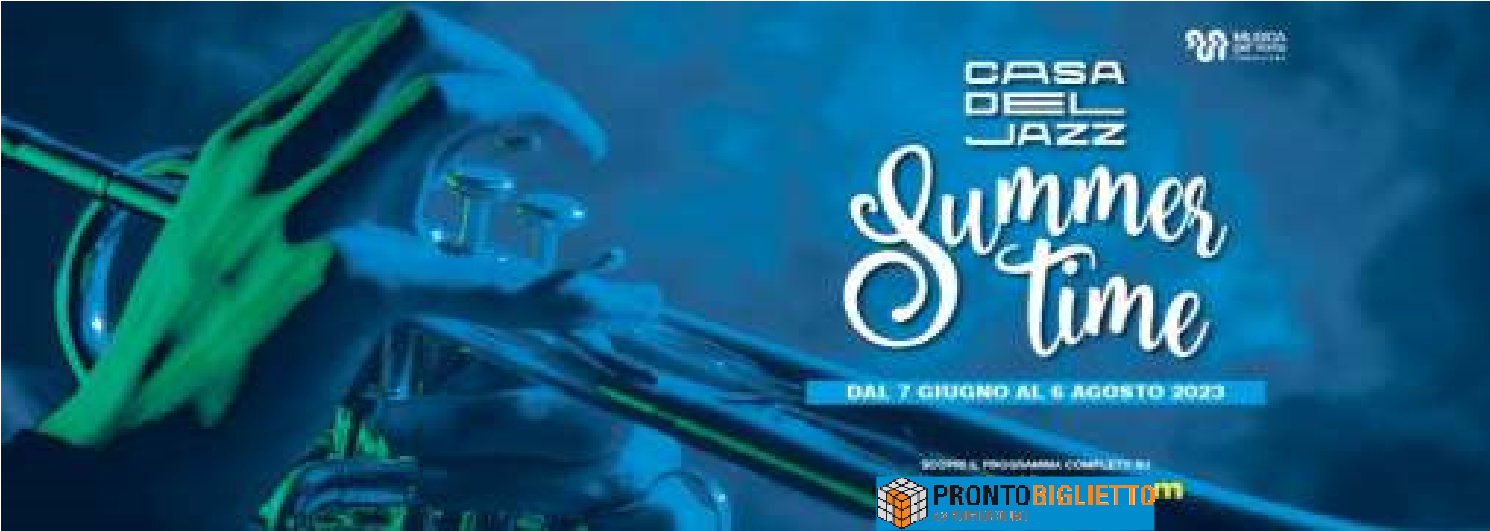 Settore Unico: PLATEA NUMERATALe tariffe non comprendono le commissioni di servizioPROMO VALIDA FINO AD ESAURIMENTO DISPONIBILITA' DELLA TARIFFA DEDICATALa scelta del posto verrà effettuata dal ns Booking in base alla migliore disponibilità al momento in cui la richiesta viene evasa. Si procederà solo alla stampa di posti contigui.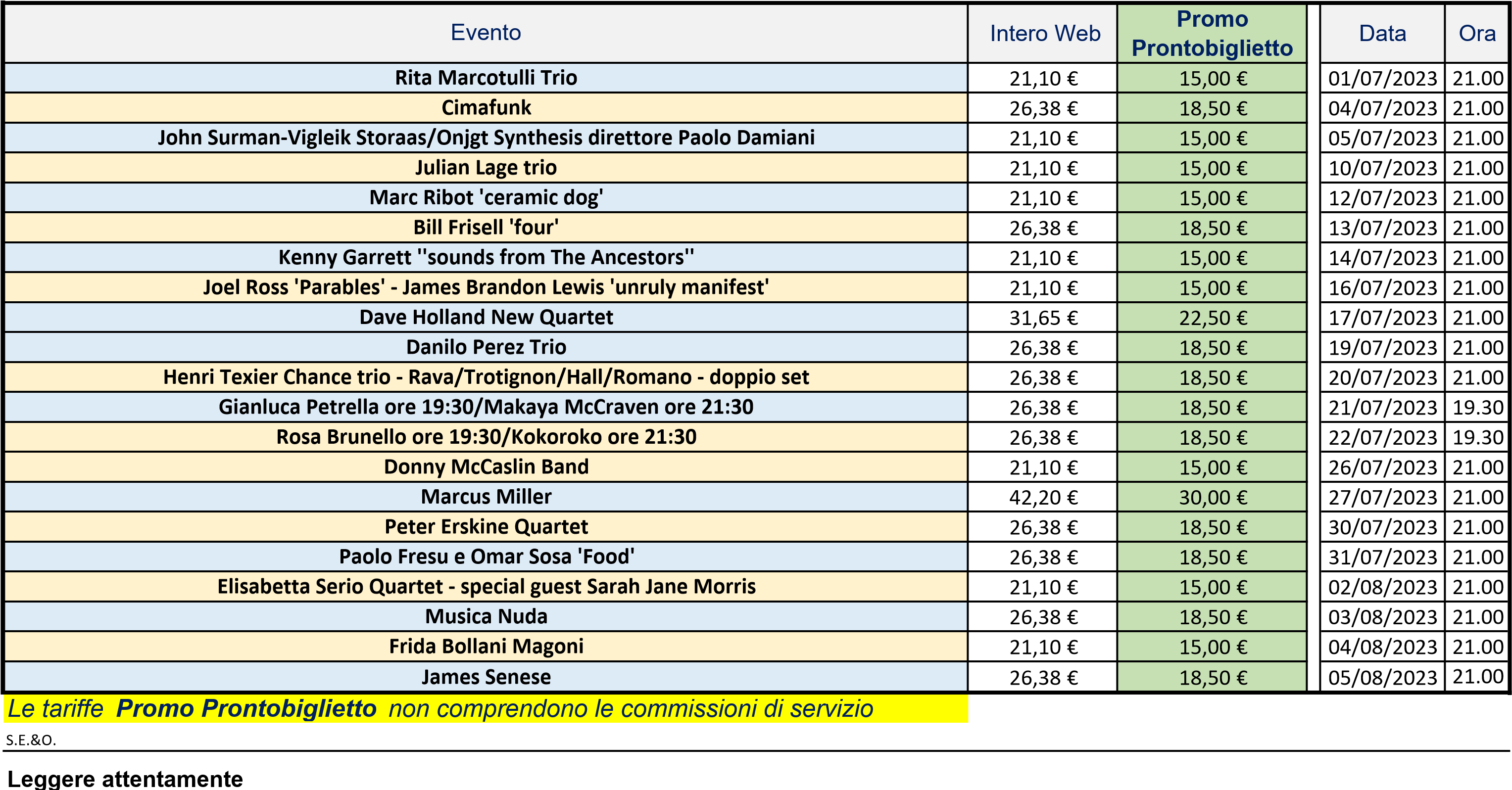 Prontobiglietto non è l’organizzatore dell’evento ma collabora alla distribuzione dei biglietti per conto dell’organizzatore. Conseguentemente, sia la tipologia di posti messi in vendita di tempo in tempo per il tramite dei sistemi di biglietteria, sia le procedure e l’entità del rimborso dei titoli d’ingresso in caso di annullamento dell’evento, dipendono esclusivamente da scelte dell’organizzatore, senza alcun intervento e responsabilità di Prontobiglietto.In caso di annullamento dell’evento, il mancato rispetto delle procedure che saranno indicate dall’organizzatore per il rimborso dei titoli d’ingresso può determinare decadenza dal diritto di ottenere tale rimborso. È facoltà dell’Organizzatore di non procedere al rimborso della componente del prezzo del titolo d’ingresso rappresentata dal diritto di prevendita. In nessun caso saranno rimborsabili le commissioni di servizio applicate da Prontobiglietto (ed incluse nelle tariffe sopra riportate).Prima di procedere all’acquisto prendere visione dei termini e delle condizioni d’acquisto accessibili dal presente sito:www.prontobiglietto.it (in fondo ad ogni pagina del sito)Ricevi i Biglietti sulla Tua mail- Riservato ai Soci del CRAL: socicral@prontobiglietto.itEvento Intero Web Promo         AIDADataOraC'Mon Tigre21,10 €15,00 €16/06/202321.00Sergio Cammariere and Orchestra36,93 €26,00 €17/06/202321.00FAUVES ESTATE “20 anni di Battiti”15,83 €12,00 €18/06/202319.00Roberto Gatto 'Lifetime,La Musica Di Tony Williams21,10 €15,00 €19/06/202321.00Enrico Pieranunzi 'Blues and Bach'21,10 €15,00 €20/06/202321.00J.Girotto e Alma Saxophone quartet/G.Tommaso quartet 'Walking In My shadow' - doppio set21,10 €15,00 €21/06/202321.00DOMi and JD BECK - doppio sett26,38 €18,50 €22/06/202321.00Martux_M and Niels Petter Molvaer/Furio Di Castri 'Zapping '- doppio set21,10 €15,00 €23/06/202321.00Paolo Fresu 'Heroes26,38 €18,50 €24/06/202321.00Fabrizio Bosso ''We Wonder''21,10 €15,00 €25/06/202321.00Alessandro Lanzoni Trio Feat.Francesco Cafiso/Rosario Giuliani Trio Meets Dado M21,10 €15,00 €26/06/202321.00Gege' Telesforo 'Big Mama'21,10 €15,00 €27/06/202321.00Jan Garbarek Group feat Trilok Gurtu40,09 €28,50 €28/06/202321.00Incognito36,93 €26,00 €29/06/202321.00Tankio Big Band e Antonello Salis ''Cum grano Salis''15,83 €12,00 €30/06/202321.00